             	1.Пояснительная запискаВведение Требования общества к уровню подготовки выпускников образовательных  учреждений предполагает высокий уровень развития самостоятельной познавательной  деятельности, умения активно действовать и находить правильные решения в нестандартных  ситуациях, использовать статистические, измерительные навыки познания.  Робототехника - это проектирование, конструирование и программирование  всевозможных интеллектуальных механизмов - роботов, имеющих модульную структуру и  обладающих мощными микропроцессорами. Изучение робототехники позволяет  рассмотрению линии алгоритмизация и программирования, основы логики и логической  основы компьютера. Модульная программа «Робототехника» составлена в соответствии с действующими  нормативно – правовыми актами, государственными программными документами: - Федеральный закон от 29.12.2012 г. №273-ФЗ «Об образовании в Российской Федерации»; - Концепция развития дополнительного образования в РФ (утверждена распоряжением  Правительства РФ от 04. 09.2014 № 1726-Р); - Приказ Министерства просвещения России от 9.11.2018 № 196 «Об утверждении Порядка  организации и осуществления образовательной деятельности по дополнительным  общеобразовательным программам»; - Постановление Главного государственного санитарного врача Российской Федерации от 4  июля 2014 года № 41 «Об утверждении СанПиН 2.4.4.3172-14 "Санитарно эпидемиологические требования к устройству, содержанию и организации режима работы  образовательных организаций дополнительного образования детей»;- Методические рекомендации по проектированию дополнительных общеразвивающих  программ, направленные письмом Минобрнауки России от 18.11.2015 № 09-3242. Образовательный процесс организован с учетом вышеизложенных документов,  ориентируется на современные требования образовательных услуг дополнительного  образования. Направленность  программы Дополнительная общеобразовательная общеразвивающая модульная программа  «Робототехника» модифицированная, технической направленности. Предмет робототехники  — это создание и применение роботов, других средств робототехники и основанных на них  технических систем и комплексов различного назначения.  По программе предполагается логичное соблюдение принципов, позволяющих  учитывать разный уровень развития и разную степень освоения обучающимися содержания  7 программных модулей. Каждый программный модуль самостоятелен, может быть освоен  обучающимися как отдельная составляющая с формализованными конкретными  результатами обучения и формами контроля. При комплексном освоении программных  модулей осуществляется целостное освоение содержания, при котором достигается основная  цель программы.  При разработке данной модульной программы учтены принципы, позволяющие  учитывать разный уровень развития и разную степень освоения программного содержания  обучающимися. Модульная программа «Робототехника» предусматривает базовый уровень  освоения содержания программы, позволяющий обучающимся приобрести базовый  минимум знаний, умений и навыков по робототехнике.  Функциональное назначение программы – общеразвивающее. Актуальность  программы В условиях невысокой мотивации детей к познанию и научно-техническому  творчеству, низкому престижу инженерных специальностей особую актуальность  приобретает совершенствование дополнительных образовательных программ, создание  модульных программ для особого развивающего пространства и форм для  интеллектуального развития детей и молодежи, их подготовка по программам инженерной  направленности.  Мотивацию детей к научно-техническому творчеству можно развить при помощи  образовательной робототехники, т. к. робототехника на сегодняшний момент является одним  из направлений, способных объединить в себе фактически все школьные предметы  естественнонаучного цикла, реализовать и укрепить межпредметные связи. Новизна  программы Новизна дополнительной общеобразовательной общеразвивающей модульной  программы «Робототехника» данной программы заключается в том, что по форме  организации образовательного процесса она является модульной, разработана с учетом  направлений современной образовательной политики. Учебно–тематический план программы представлен 4 образовательными  модулями. Программное содержание позволит обучающимся изучить создания и программирования роботов, так  как предмет робототехники - это создание и применение роботов, других средств  робототехники и основанных на них технических систем и комплексов различного  назначения.  Отличительной особенностью данной дополнительной общеобразовательной  общеразвивающей модульной программы является ее практическая направленность.  Обучающиеся по программе учатся основам механики, алгоритмизации, построению блок схем. Все практические занятия, включенные в  модели программы проводятся на реальных конструкторах серии ROBOTIS DREAMS, с  помощью которых обучающиеся учатся построению роботизированных манипуляторов и  самоходных автоматов, выполняющих заданные функции.  Педагогическая целесообразность  программы Образовательные модули предназначены для изучения основ робототехники,  организации проектной деятельности, моделирования и технического творчества  обучающихся; способствуют освоению базовых навыков в области  моделирования объектов; направлены на стимулирование и развитие любознательности и  интереса к технике, в ходе освоения программного материала, обучающиеся научатся объединять      реальный  мир с виртуальным; в процессе конструирования получат  дополнительное образование в области физики, механики, электроники.Адресат программыМодульная программа «Робототехника» рассчитана на обучающихся от 7-9 лет.  Принцип набора в группы – свободный. Наполняемость групп: 1 год обучения – 15 человек; 2 год обучения – 15 человек. Возрастные особенности обучающихся 6-8 лет: - повышенный интерес к людям, их социальным ролям, текущим событиям, природе; - высокий уровень активности; - приоритетное ориентирование на действия (чем на размышление); - энергичность, настойчивость, быстрота, энтузиазм; - личностное осознание себя в группе, объединение в группы по интересам; - развитое самосознание, воображение и эмоциональность.          срок реализации программы.Модульная программа «Робототехника» реализуется за 2 учебных года: 1 год обучения - 72 учебных часа,         2 год обучения – 72 учебных часа. Форма обучения: очная Формы организации обучения модульной программы В дополнительной общеобразовательной общеразвивающей модульной программе  «Робототехника» занятия в объединениях могут проводиться по группам, индивидуально  или всем составом.  Коллективные формы  Коллективная работа над практическими заданиями способствует глубокому  изучению составляющих современных роботов. Данная форма работы направлена также на  создание и укрепление коллектива. Этому способствуют организация и проведение  внутриучрежденческих мероприятий, участие в конкурсах и выставках по техническому  направлению. Индивидуальные формы  Индивидуальные формы работы проводятся с целью отработки умений и навыков по  выполнению контрольного тестирования. Индивидуальная усложненная программа с  одаренными детьми. Данная форма работы соответствует уровню подготовленности детей.  Режим занятий Учебные занятия по программе проводятся 1 раз в неделю по 2 учебных часа. Занятия проводятся в соответствии с учебно – тематическим, календарным учебным графиком и расписанием учебных занятий учреждения. Продолжительность учебного часа  40 минут, перерыв между занятиями 10 минут.  2.Цель и задачи программы Цель: Развитие творческих способностей и формирование раннего профессионального  самоопределения подростков и юношества в процессе конструирования и проектирования Задачи: Воспитательные - формировать творческое отношение по выполняемой работе; - воспитывать умение работать в коллективе; - формировать у обучающихся стремления к получению качественного законченного  результата; -формировать навыки проектного мышления. Развивающие  -развивать творческую инициативу и самостоятельность; -развивать психофизиологические качества обучающихся: память, внимание, способность  логически мыслить, анализировать, концентрировать внимание на главном.           Обучающие - дать первоначальные знания по устройству робототехнических устройств; - научить основным приемам сборки и программирования робототехнических средств; -сформировать общенаучные и технологические навыки конструирования и проектирования; - ознакомить с правилами безопасной работы с инструментами необходимыми при  конструировании робототехнических средств. 3.Планируемые (ожидаемые) результаты освоения модульной программы  и способы определения результативностиЛичностные - формирование ответственного отношения к учению, готовности и способности  обучающихся к саморазвитию и самообразованию на основе мотивации к обучению и  познанию; - формирование целостного мировоззрения, соответствующего современному уровню  развития науки и общественной практики; - формирование коммуникативной компетентности в общении и сотрудничестве со  сверстниками, детьми старшего и младшего возраста, взрослыми в процессе  образовательной, общественно полезной, учебно-исследовательской, творческой и других  видов деятельности. Метапредметные -умение самостоятельно определять цели своего обучения, ставить и формулировать для  себя новые задачи в учёбе и познавательной деятельности; -умение самостоятельно планировать пути достижения целей, в том числе альтернативные, осознанно выбирать наиболее эффективные способы решения учебных и познавательных  задач; -умение оценивать правильность выполнения учебной задачи, собственные возможности её  решения; - владение основами самоконтроля, самооценки, принятия решений и осуществления  осознанного выбора в учебной и познавательной деятельности; - умение организовывать учебное сотрудничество и совместную деятельность с педагогом и  сверстниками; работать индивидуально и в группе; - формирование и развитие компетентности в области использования информационно коммуникационных технологий (далее ИКТ– компетенции). Предметные - усвоение правил техники безопасности; -использование приобретенных знаний и умений для творческого решения несложных  конструкторских, художественно-конструкторских (дизайнерских), технологических и  организационных задач; -приобретение первоначальных навыков совместной продуктивной деятельности,  сотрудничества, взаимопомощи, планирования и организации; -приобретение первоначальных знаний о правилах создания предметной и информационной  среды и умений применять их для выполнения учебно-познавательных и проектных  художественно-конструкторских задач.            4.Учебно – тематический планПервый год обучения Целевые установки модулей первого года обучения: - изучение основ робототехники, моделирования и  технического творчества обучающихся; - освоение базовых навыков в области моделирования объектов,  направленное на стимулирование и развитие любознательности и интереса к технике; - образовательные модули способствуют развитию системы универсальных учебных  действий в составе личностных, регулятивных, познавательных и коммуникативных  действий обучающихся. Предметные результаты 1) Теоретическая подготовка  Обучающиеся должны знать: - технику безопасности на занятиях по робототехнике; - принципы алгоритмизации; - теоретические основы робототехники. 2) Практическая подготовка  Обучающиеся должны уметь: - читать блок-схемы; - собирать базовые конструкции манипуляторов; - разрабатывать программы действий самоходных аппаратов. 3) Творческая активность  Обучающиеся должны уметь: - выполнять упражнения на основе репродуктивного уровня; - выполнять простые задания самостоятельно; - участвовать в конкурсах и выставках внутриучрежденческого уровня.Содержание программы модулейОбразовательный модуль «Робототехника для начинающих»Тема № 1. Вводное занятиеТеория. Знакомство с группой. Объяснение плана, задач работы объединения. Инструктаж по  технике и пожарной безопасности. Правила работы с электрическими приборами. Правила  поведения в техническом кабинет. Беседа о развитии робототехники в мировом сообществе и  в частности в России. Показ видео роликов о роботах и роботостроении. Тема № 2. Знакомство с конструктором Теория. Поколения ROBOTIS DRIAMS. Разновидности деталей. Знакомство с  предыдущим поколением ROBOTIS DRIAMS. Практика. Изучение деталей в наборе. Изучение формы, разнообразия деталей для  дальнейших построек. Свободное творчество: построение модели самолета. Раздел 1. Микроконтроллер ROBOTIS DRIAMSТема № 1. Функции Теория. Соединение по BLUETOOTH. Соединение нескольких контроллеров. Функции меню. Практика. Подключение  к блоку датчиков и двигателя. Тема № 2. Изучение меню Теория. Технические возможности контроллера ROBOTIS DRIAMS. Количество  подключаемых деталей. Практика. Установка соединения контроллера по BLUETOOTH, тестирование его работы.       Раздел 2. Двигатели  ROBOTIS DRIAMSТема № 1. Принцип работы Теория. Изучение по схемотехническим рисункам принципов работы двигателя, его  конструкции. Сравнительные характеристики большого и малого моторов. Практика. Принципы запуска двигателей (дополнительным двигателем; связки генератор – мотор). Замена колес с разным диаметром на двигателях. Тема №2. Технология монтажа трансмиссии для робота Теория. Технология монтажа двигателей для подвижных роботов. Конструкция зависимой и  независимой подвесок. Видовое разнообразие трансмиссии. Практика. Изготовление классической трансмиссии с четырьмя колесами. Применение  привода на заднем мосту через дифференциал, установка ролевого управления. Образовательный модуль «Техно-датчики» Раздел 1. Датчики ROBOTIS DRIAMSТема №1. Разновидности, функции датчиков Теория. Знакомство с разнообразием датчиков подключаемых к контроллеру.  Практика. Определение какой из предложенных датчиков является датчиком: цвета,  касания, препятствий (ультразвуковой датчик), гироскоп (датчик поворота), инфракрасный  датчик, термометр. Тема № 2. Датчик касания Теория. Определение рабочих условий для датчиков касания. Практика. Практическое изучение разнообразных датчиков в отдельности. Для датчика  касания собирается вариант бампера и устанавливается спереди на готового робота.  Подключение проводов и проверка работоспособности. Тема №3. Датчик цвета Теория. Определение рабочих условий для датчиков касания. Практика. Проработка датчика цвета, программирование движений на цвет линии и поля.  Тема №4. Ультразвуковой датчик Теория. Определение рабочих условий для ультразвуковых датчиков. Практика. Изготовление для ультразвукового датчика модели болида, монтаж и  программирование датчиков на уклонение робота от препятствий при его движении. Тема №5. Датчик поворота Теория. Определение рабочих условий для датчиков поворотаПрактика. Изготовление робота согласно инструкции " ROBOTIS DRIAMS " для наработки опыта с  датчиком поворота (Гироскоп) Тема №6. Основы механики. Машина, механизм, звено Теория. Определения, назначение, основные типы. Определение звена, механизма, машины.  Назначение механических элементов. Основные типы механизмов, машин, звеньев.  Практика. Проработка конструкций механизмов различных передач, изучение принципов  действий и их применения. Изготовление каждое соединения в отдельности по схеме с  учетом использования только дополнительных деталей без контроллера, двигателей и  датчиков. Образовательный модуль «Мир конструкторов и техники»Тема № 1. Основные типы простых механизмов Теория. Виды простых механизмов их математические соотношения. Схемы, принцип  действия, область применения. Схемы соединения принцип действия, области применения.  Тема №2. Исследование работы рычажного механизма Практика. Изготовление различных видов рычажных механизмов из деталей конструктора  Lego. Исследование величин нагрузок для различных конфигураций рычагов.  Тема №3. Зубчатые передачи. Типы, области применения Теория. Рассмотрение конструкций зубчатых передач, типов редукторов, областей их  применения. Тема № 4. Исследование работы цилиндрического редуктора Практика. Изготовление цилиндрического редуктора из деталей конструктора ROBOTIS DRIAMS,  исследование его работоспособности, измерение усилий на входном и выходном валу  редуктора.  Тема № 5. Червячные передачи и шнековое зацепление Теория. Рассмотрение различных конструкций червячных передач, схемы червячных  передач, изучение математических соотношений, описывающих работу червячной передачи.  Схема, тип, основные параметры и соотношения. Практика. Изготовление червячного механизма из деталей конструктора Lego, исследование  основных параметров его функционирования.  Образовательный модуль «Техническое программирование»Раздел 1. Составление сложных программТема № 1. Программы движения по линии, Кегельринг Теория. Составление сложных программ для роботов, выполняющих упражнение: движение  по линии, Кегельринг.  Практика. Изготовление первоначальной программы при помощи блока "Переключателя".  Дальнейшее совершенствование путем добавления одного, двух датчиков цвета или  препятствий. Создание программ используя блоки переменных данных и арифметических  действий. Тема № 2. Составление программ с блоками переменных Практика. Проектировка трансмиссии робота на гусеничном ходу. Изготовление робота на  гусеничном ходу используя механическую пониженную передачу. Внедрение в конструкцию  шестеренчатой передачи, для повышения проходимости робота с передаточным числом  меньше. Выбор зацеплений и передач. Раздел 2. Антропоморфные роботы Тема № 1. Важнейшие факторы развития роботов Теория. Роль, создание, важнейшие факторы развития роботов. Способы изготовления  бионического захвата. Варианты антропоморфных роботов. Демонстрация конструктора  «Как и какой робот сможет выполнять те или иные задачи».  Тема № 2. Изготовление бионического робота Практика. Принципы сбора бионической руки при использовании всех деталей  конструктора. Монтаж захвата для фиксирования и удержания стакана с водой. Наличие в  конструкции от трех до пяти конечностей. Тема №3. Изготовление шагающих конструкций Теория. Изготовление шагающих конструкций посредством поступательно-вращательных  механизмов.  Практика. Изготовление шагающего робота по инструкции. Используя принцип построения  робота по инструкции, внедрение другого механизма движения робота на самостоятельное  усмотрение. Дальнейшая модернизация робота путем эксперимента с другими механизмами  передачи крутящего момента. Сборка робота с четырьмя и более конечностями. Тема№4. Итоговое занятие Практика. Итоговое тестирование.  День показательных соревнований по категориям. Использование видео материалов  соревнований по конструированию роботов и повторение их на практике. Выставка моделей  роботов. Мини – соревнование роботов.Второй год обученияОсновные характеристики модулейПрограммные модули предполагают большие возможности робототехники как в  формировании особого способа мышления детей (пространственного, логического,  алгоритмического), так и в освоении ими универсальных методов моделирования. Модули ориентированы на достижение метапредметных результатов начального  образования в части формирования познавательных, регулятивных и коммуникативных  универсальных учебных действий, а также овладение умениями участвовать в совместной  деятельности и работать с информацией. Структура модулей построена исходя из  принципов: «От простого к сложному» Целевые установки модулей второго года обучения: -формирование у детей устойчивого интереса и начальных представлений о механике и  робототехнике; -развитие первоначальных представлений о механике, основных узлах и компонентах  типовых механизмов;  -развитие основ пространственного, логического и алгоритмического, мышления; •  формирование элементов самостоятельной интеллектуальной и продуктивной деятельности  на основе овладения несложными методами познания окружающего мира и моделирования;  -освоение навыков самоконтроля и самооценки. Предметные результаты: 1) Теоретическая подготовка  Обучающиеся должны уметь и знать: - практическое применение алгоритмов; - построение робототехнических устройств; - писать приложения на простых языках программирования; - применять основы алгоритмизации в практических заданиях. 2) Практическая подготовка  Обучающиеся должны уметь:  - отыскивать некорректность в построении блок-схем; - собирать базовые конструкции манипуляторов с их программированием; - работать с веб средой ASP.NET; - собирать конструкции среднего и сложного уровня (самоходные аппараты с функциями манипуляторов или анализаторов). 3) Творческая активность Обучающийся должен уметь: - выполнять упражнения самостоятельно;  - участвовать в конкурсах и выставках внутриучрежденческого и районного уровня.14 Содержание программы модулейОбразовательный модуль «Робототехника +»Тема. Вводное занятие  Теория. Введение в программу. Ознакомление с основными разделами программы, режимом  занятий. Инструктаж по технике безопасности. Практика. Систематизация материальной базы: конструкторов и схем. Подготовка учебного  места для удобства в работе. Вводное тестирование. Раздел 1. «Сортировка строительных блоков»Тема № 1. Применение деталей и запасных частей нестандартных форм Теория. Функциональная составляющая деталей сложной формы «»ROBOTIS DRIAMS. Практика. Построение простейших конструкций нестандартных форм. Раздел 2. «Микроконтроллер ROBOTIS DRIAMS»Тема № 1. Условия подключения двух блоков управления между собой и применение  их в конструкциях Теория. Порядок подключения двух блоков для создания более сложных систем и  конструкций. Применение блоков в конструкциях. Практика. Изготовление различных конструкций с большим количеством подключаемых  периферийных устройств. Различное подключение двух блоков, их одновременная работа.Раздел 3. «Применение двигателей ROBOTIS DRIAMSТема №1. Конструкции мотор - колеса и мотор - генератора Теория. Устройства мотор – генератора и мотор – колеса. Основные функции устройств.  Применение, видовое разнообразие конструкций. Возобновляемые источники энергии.  Преимущества мотора – колеса перед другими подобными устройствами.  Практика. Построение мотора – генератора при использовании двух и более двигателей  «ROBOTIS DRIAMS». Использование полученного устройства в качестве «Динамо – машины» либо в  конструкции «Ветряной мельницы». Раздел 4. «Сложные программы»Тема №1. Основы автоматики Теория. Теоретические основы, основные элементы автоматик, понятия и определения. Практика. Апробирование проведенной работы на собранной системе на базе конструктора  «ROBOTIS DRIAMS», на примере системы уличного освещения. Наглядная оценка  работы построенной системы, определение объекта управления, устройства управления,  исполнительного устройства, устройства сравнения. Образовательный модуль «Робо-автоматы»Раздел 1. «Системы автоматики»Тема № 1. «Разновидности автоматических систем» Теория. Простейшая совокупность автоматических устройств. Практика. В ходе проектной работы определение к какому виду автоматики относятся  собранные конструкции; построение программы на основе блоков переменных и программы  «сравнивающие управляемые величины с заданными». Тема № 2. «Элементы систем автоматики» Теория. Понятия систем: контроля, блокировки, защиты, сигнализации, регулирования,  управления. Характеристики, классификации. Практика. Ознакомление на примере промышленного оборудования с методами  регулирования и законами (пропорциональный, интегральный, дифференциальный), а также  систем автоматического регулирования. На компьютере в среде программирования «ROBOTIS DRIAMS»,  построение программы с целью управления системы автоматического полива растений. Тема № 3. «Составление сложных программ и введение в законы регулирования» Теория. Основные понятия и определения сложных программ, принципы их построения.  Характеристики, классификации, законы регулирования. Практика. Построение программы на основе блоков переменных и программы  «сравнивающие управляемые величины с заданными». Апробирование проведенной работы  на собранной системе на базе конструктора. ROBOTIS DRIAMSОбразовательный модуль «Техно-механизмы»Раздел 1. «Изучение механизмов»Тема №1. «Механизм «Гидравлический привод» Теория. Изучение гидравлического привода. Основные этапы работы с исполнительным  механизмом по схеме. Практика. Изготовление сложных механизмов в разных конструкциях, принцип действия.  Внедрение привода в конструкцию для последующего управления. Применение двух или  более двигателей для создания источника электричества (генератора), соединив их между  собой для функционирования лампочки освещения. Тема №2. «Генератор и Мотор – генератора» Теория. Основы и представления устройств мотор – генератора и мотор – колеса. Основные  функции устройств. Применение, и конструкции на их основе. Определение преимущества  мотор – колеса перед другими подобными устройствами.  Практика. Построение мотора – генератора при использовании двух и более двигателей  «ROBOTIS DRIAMS». Использование полученного устройства в качестве «Динамо – машины» или в  конструкции «Ветряной мельницы». Определение основных выводов о проделанной роботе.  Мотор – колесо. Сборка нескольких габаритных конструкций, используя один двигатель  «ROBOTIS DRIAMS» и другие комплектующие, внедрив в готовое или собранное колесо при условии,  что на один двигатель должно идти одно колесо. Установка узла на выбранную машину,  демонстрация полученной модели, определение преимуществ перед моделью, собранной по  обычной схеме. Тема №3. «Элементы строительной техники (Ковш, Квик – каплер)» Практика. Изучение и демонстрация работы механизмов строительной техники, в частности  землеройных машин. Изготовление внешнего вида ковша экскаватора для обеспечения его  съёмным механизмом (Квик – каплер). Тема №4. «Конструкции подвески и трансмиссии различных машин из конструктора  «ROBOTIS DRIAMS» Практика. Изучение трансмиссии автомобиля на примере заднего моста. Изготовление при  помощи шестерен дифференциала заднего моста автомобиля, апробирование на простейшей  модели на бездорожье; создание подвески для модели; проработка применения подвески (для пружинной подвески используются готовые пружины «ROBOTIS DRIAMS»,  для торсионной подвески используются оси «ROBOTIS DRIAMS»). Тема №5. «Производственные машины. Конвейер – сортировщик деталей» Практика. Изготовление модели «Конвейер», сортировка стандартных деталей «ROBOTIS DRIAMS» по  цветам (тестовое задание является творческим, не несет конкретных указаний для  обучающихся). Создание механизма или готового робота для начертания фигуры на листе  бумаги и составление программы. Изготовление конструкции для захвата карандаша,  фломастера или ручки. Создание механизма движения робота для зарисовки любой  простейшей или сложной фигуры (круг, квадрат, звезда и т. д.). через такие механические  движения как вращение механизма или робота, возвратно – поступательные движения, езда  по определенной траектории и т. д. Тема № 6. «Построение моделей «Кегельринг – квадро» и «Траектория – профи» Практика. Изготовление роботов из конструктора «ROBOTIS DRIAMS» для соревнований «Кегельринг – квадро» и «Траектория – профи». Практическое программирование роботов с  использованием всего перечня инструментов; программирование роботов на сложные  алгоритмы действий, с использованием блоков переменных. При наличии простейшей  конструкции робота с необходимым количеством датчиков программировать в работе с  компьютером и в среде программирования «ROBOTIS DRIAMS»;  предварительное составление алгоритма действий робота, практическое повторение  процесса в других средах программирования. Тема №7. «Построение собственной модели» Теория. Определение модели для построения, ее размеров, внешнего вида, функций;  составление перечня деталей и комплектующих. Практика. Размещение всех механизмов на выбранной платформе для изготовления;  применение механики из невостребованных компьютерных агрегатов либо других удобных в  работе запчастей; самостоятельное изготовление элементов систем управления и  электроники, либо использование готовых. Изготовление узлов и механизмов по  отдельности с учетом размеров; сооружение конструкции; соединение воедино при помощи  невостребованных блоков и кубиков «ROBOTIS DRIAMS». Тема. Итоговое занятие Практика. Итоговое тестирование. Демонстрация лучших моделей обучающихся за  период обучения 5. КАЛЕНДАРНЫЙ УЧЕБНЫЙ ГРАФИК                             6. ФОРМЫ АТТЕСТАЦИИ Модульной программой «Робототехника» предусматриваются следующие виды  контроля: предварительный, текущий, итоговый, а также промежуточный. Результаты  которых фиксируются в листах оценивания. Предварительный контроль проводится в первые дни обучения для выявления  исходного уровня подготовки обучающихся, чтобы скорректировать учебно-тематический  план, определить направление и формы индивидуальной работы (метод: анкетирование,  собеседование). Промежуточный контроль. В конце каждой четверти проводится итоговое занятие  в форме зачета, состоящего из практической и теоретической частей. Проверка  теоретического материала осуществляется в устной форме (составляется из вопросов по  каждому разделу программы). Практическая часть состоит из проверки умений и навыков по  работе в «Роботехнике». Текущий контроль проводится с целью определения степени усвоения обучающимися  учебного материала и уровня их подготовленности к занятиям. Этот контроль должен  повысить заинтересованность обучающихся в усвоении материла. Он позволяет  своевременно выявлять отстающих, а также опережающих обучение с целью наиболее  эффективного подбора методов и средств обучения. Итоговый контроль проводится с целью определения степени достижения  результатов обучения, закрепления знаний, ориентации обучающихся на дальнейшее  самостоятельное обучение, участие в мероприятиях, конкурсах. На каждом занятии педагог  использует взаимоконтроль и самоконтроль.  Формы контроля: зачет, тестирование, самостоятельная работа, педагогическое наблюдение. Формы подведения итогов: -участие в конкурсах, соревнованиях, -выставки технического творчества; - результаты работ обучающихся фиксируются на фото и видео в момент демонстрации  созданных ими роботов из имеющихся в наличии учебных конструкторов по робототехнике; - фото и видео материалы по результатам работ размещаются на сайте учреждения;  предлагаются для участия на фестивалях и олимпиадах различных уровней. Критерии и способы определения результативности Для определения уровня знаний, умений, навыков обучающихся и проведения диагностики  используется трехуровневая система: Высокий уровень:  - сфера знаний и умений: отличное владение понятийным аппаратом, безошибочно и точное,  грамотное выполнение заданий, соблюдение  правил ТБ при работе с техникой, точное планирование своей работы; - сфера творческой активности: обучающийся проявляет выраженный интерес к занятиям,  творческой деятельности, обстановке и педагогу; активно принимает участие в конкурсах  различного уровня;  - сфера личностных результатов: прилагает усилия к преодолению трудностей; слаженно  работает в коллективе, умеет выполнять задания самостоятельно,  Средний уровень: - сфера знаний и умений: знание базовых понятий, соблюдение правил ТБ при работе с  компьютерами, выполнение заданий с допущением неточности; не достаточно рациональное  использование рабочего времени; - сфера творческой активности: включение обучающихся в работу достаточно активно (с  желанием), или с проявлением интереса к работе, но присутствует быстрая утомляемость;  участие в конкурсах (внутриучрежденческого и районного уровней); - сфера личностных результатов: планирование работы по наводящим вопросам педагога или  самостоятельно, но с небольшими погрешностями; возникновение трудностей при работе в  коллективе (присутствует желание добиться положительного результата в работе).           Низкий уровень:  - сфера знаний и умений: слабое развитие понятийного аппарата, - сфера творческой активности: начало выполнения задания только после дополнительных  побуждений, а во время работы частое переключение внимания, выполнение заданий  недостаточно грамотно;  - сфера личностных результатов: нерациональное использование времени; планирование  собственной работы только по наводящим вопросам педагога, не умение выполнять задания. 7.Организационно – педагогические условия(методическое обеспечение) модульной программыУчебно – методическое обеспечение Модульной программой предусматриваются занятия стандартные и нестандартные: занятие-практикум, занятие-зачет, занятие – конкурс, занятие-испытание. Теоретические занятия по изучению робототехники строятся следующим образом: - заполняется журнал присутствующих на занятиях обучаемых; - объявляется тема занятий; - раздаются материалы для самостоятельной работы и повторения материала или  указывается где можно взять этот материал; - теоретический материал педагог дает обучаемым, помимо вербального, классического  метода преподавания, при помощи различных современных технологий в образовании  -проверка полученных знаний осуществляется при помощи тестирования  обучаемых. Практические занятия проводятся следующим образом:- педагог показывает конечный результат занятия, т.е. заранее готовит (собирает  робота или его часть) практическую работу; - далее педагог показывает, используя различные варианты, последовательность  сборки узлов робота; - педагог отдает обучаемым, ранее подготовленные самостоятельно мультимедийные  материалы по изучаемой теме, либо показывает где они размещены на его сайте  посвященном именно этой теме; - далее обучаемые самостоятельно (и, или) в группах проводят сборку узлов робота; - весь процесс работы педагог снимает на видео, ранее установленную в аудитории; - видеоматериалы выкладываются на сайт в качестве поощрения и повторения материала,  материалы так или иначе становятся методическим материалом, который можно в  дальнейшем использовать в учебном процессе; - практические занятия начинаются с правил техники безопасности при работе с различным  инструментом и с электричеством и разбора допущенных ошибок во время занятия в  обязательном порядке.  Основными принципами обучения являются: 1. Научность. Этот принцип предопределяет сообщение обучаемым только достоверных,  проверенных практикой сведений, при отборе которых учитываются новейшие  достижения науки и техники. 2. Доступность. Предусматривает соответствие объема и глубины учебного материала  уровню общего развития учащихся в данный период, благодаря чему, знания и  навыки могут быть сознательно и прочно усвоены. 3. Связь теории с практикой. Обязывает вести обучение так, чтобы обучаемые могли  сознательно применять приобретенные ими знания на практике. 4. Сознательность и активность обучения. В процессе обучения все действия, которые  отрабатывает ученик, должны быть обоснованы. Нужно учить, обучаемых,  критически осмысливать, и оценивать факты, делая выводы, разрешать все сомнения  с тем, чтобы процесс усвоения и наработки необходимых навыков происходили  сознательно, с полной убежденностью в правильности обучения. 5. Наглядность. Объяснение техники сборки робототехнических средств на конкретных  изделиях и программных продукта. Для наглядности применяются существующие  видео материалы, а так же материалы своего изготовления. 6. Систематичность и последовательность. Учебный материал дается по определенной  системе и в логической последовательности с целью лучшего его освоения. Как  правило этот принцип предусматривает изучение предмета от простого к сложному,  от частного к общему. 7. Прочность закрепления знаний, умений и навыков. Качество обучения зависит от  того, насколько прочно закрепляются знания, умения и навыки учащихся. Не прочные  знания и навыки обычно являются причинами неуверенности и ошибок. Поэтому  закрепление умений и навыков должно достигаться неоднократным  целенаправленным повторением и тренировкой. 8. Индивидуальный подход в обучении. В процессе обучения педагог исходит из  индивидуальных особенностей детей (уравновешенный, неуравновешенный, с  хорошей памятью или не очень, с устойчивым вниманием или рассеянный, с хорошей  или замедленной реакцией, и т.д.) и опираясь на сильные стороны ребенка, доводит  его подготовленность до уровня общих требований. На занятиях педагог применяет комплекс разнообразных педагогических методов, в  частности по классификации С.А. Смирновой:  Методы получения новых знаний • рассказ, объяснение, беседа, организация наблюдения. Методы выработки учебных умений и накопление опыта учебной деятельности  • практическая деятельность, упражнения.Методы организации взаимодействия обучающихся и накопление социального опыта • метод эмоционального стимулирования (метод основаны на создании ситуации  успеха в обучении). Методы развития познавательного интереса • формирование готовности восприятия учебного материала;  • метод создания ситуаций творческого поиска. Метод развития психических функций, творческих способностей и личностных  качеств обучающихся • творческое задание, создание креативного поля; метод развития психических функций, творческих способностей и личностных качеств  обучающихся; и учебно-познавательной деятельности социального и психологического  развития обучающихся коллектива; • наблюдение за работой обучающихся. Прочность закрепления знаний, умений и навыков. Качество обучения зависит от  того, насколько прочно закрепляются знания, умения и навыки учащихся. Не прочные  знания и навыки обычно являются причинами неуверенности и ошибок. Поэтому  закрепление умений и навыков должно достигаться неоднократным целенаправленным  повторением и тренировкой. В процессе обучения педагог  исходит из индивидуальных особенностей детей (уравновешенный, неуравновешенный, с  хорошей памятью или не очень, с устойчивым вниманием или рассеянный, с хорошей или  замедленной реакцией, и т.д.) и, опираясь на сильные стороны ребенка, доводит его  подготовленность до уровня общих требований. При проведении занятий важно создавать особую доброжелательную  психологическую атмосферу. Средства обучения также разнообразные в зависимости от  цели: средства наглядности, задания, упражнения, технические средства обучения, учебные  пособия для педагога, дидактические материалы, методические разработки, рекомендации и  др. 7.1. Современные образовательные технологии Здоровьесберегающие технологии На занятиях осуществляется разнообразные виды деятельности, направленные на  сохранение и укрепление здоровья обучающихся:  - технологии сохранения и стимулирования здоровья (динамические паузы,  гимнастика для глаз, гимнастика для снятия общего мышечного напряжения); - технологии обучения здоровому образу жизни (проблемно-игровые технологии);- экологические здоровьесберегающие технологии (сборка без пайки и разработка алгоритмов  на электронных устройствах);  Техника безопасности Обучающиеся в первый день занятий проходят инструктаж по правилам техники  безопасности и расписываются в журнале. Педагог на каждом занятии напоминает  обучаемым об основных правилах соблюдения техники безопасности. В соответствии с «Положением о дистанционном обучении» предполагается при  реализации данной программы дистанционное обучение с применением информационно телекоммуникационных сетей при опосредованном (на расстоянии) взаимодействии  обучающихся и педагогических работников. Формы ДДТ: e-mail; дистанционное обучение в  сети Интернет, видео уроки, оп-line тестирование, интернет-занятия .7.2. Материально – техническое обеспечение- Реализация программы предполагает помещение для занятий с необходимым     для этого оборудованием- наборы конструкторов: ROBOTIS DRIAMS – 7 шт.; - зарядное устройство для конструктора – 7 шт.; - ящик для хранения конструкторов; - стол; - стулья. Кадровое обеспечение: реализацию дополнительной общеобразовательной  общеразвивающей модульной программы «Робототехника» осуществляет педагог  дополнительного образования .                                   8.Список литературы 1. Каталог образовательных наборов на базе конструкторов LEGO DACTA. М., 2006. – 40 с. 2. Комарова Л.Г. Строим из LEGO / Л.Г. Комарова. – М., 2001. – 88 с. 3. Конструируем, играем и учимся. LEGO DACTA материалы в развивающем обучении  дошкольников. М., 2006. - 45 с. 4. Лусс Т.В. Формирование навыков конструктивно-игровой деятельности у детей с  помощью ЛЕГО / Т.В. Лусс. – М., 2003. – 96 с. 5. Методическая разработка к учебным пособиям LEGO DACTA для специальных школ. М.,  2005. – 250 с. 6. Михеева О.В., Якушкин П.А. LEGO: среда, игрушка, инструмент / О.В. Михеева, П.А.  Якушкин // Информатика и образование. – 2006. – № 6. – С. 54-56.7. 7. Михеева О.В., Якушкин П.А. Наборы LEGO в образовании, или LEGO + педагогика =  LEGO DACTA / О.В. Михеева, П.А. Якушкин // Информатика и образование. – 2006. – №3. – С.137-140. 8. Парамонова Л.А. Теория и методика творческого конструирования в детском саду / Л.А.  Парамонова. – М., 2009. – 210 с. 9. Суриф Е.А. Педагогическая технология коррекции сенсорного развития дошкольников с  нарушением зрения с использованием LEGO – конструктора: Дисс. канд. пед. наук. – Екатеринбург, 2007. – 166 с. 10. Индустрия развлечений. ПервоРобот. Книга для учителя и сборник проектов. LEGO  Group, перевод ИНТ, - 87 с., илл. и руками: Джон Ловин — Москва, ДМК Пресс, 2007 г.- 312  с. 11. Филиппов С.А. Робототехника для детей и родителей. – СПб.: Наука, 2010, 195 с.                               9. Интернет-источники 1. http://www.lego.com/ru-ru/ 2. http://education.lego.com/ru-ru/preschool-and-school  3. http://int-edu.ru 4. http://creative.lego.com/en-us/games/firetruck.aspx?ignorereferer=true 5. http://www.youtube.com/watch?v=QIUCp_31X_c 6. http://www.robotclub.ru/club.php 7. http://www.liveinternet.ru/users/timemechanic/rubric/1198273/	10.Приложение № 1КАЛЕНДАРНЫЙ УЧЕБНЫЙ ГРАФИК дополнительной общеобразовательной общеразвивающей модульной программы «Робототехника» *Дни отпуска педагога Образовательная деятельность Формы организацииУчебная деятельность Теоретические и практические занятия, тесты,  презентации, открытые занятия и т.д.Воспитательная деятельность Соревнования по робототехнике, выставки  технической направленности, участие в  сетевых проектах технической направленности  и т.д.№  п\п Наименование модулей,  разделов, темКоличество часов Количество часов Количество часов Формы  контроля и  аттестации№  п\п Наименование модулей,  разделов, темтеория практика всегоФормы  контроля и  аттестацииОбразовательный модуль «Робототехника для начинающих»Образовательный модуль «Робототехника для начинающих»Образовательный модуль «Робототехника для начинающих»Образовательный модуль «Робототехника для начинающих»Образовательный модуль «Робототехника для начинающих»Формы  контроля и  аттестации1 Вводное занятие 2 - 2 Тестирование2 Знакомство с конструктором 2 4 2 Вводная беседаРаздел 1. Микроконтроллер ROBOTIS DRIAMSРаздел 1. Микроконтроллер ROBOTIS DRIAMSРаздел 1. Микроконтроллер ROBOTIS DRIAMSРаздел 1. Микроконтроллер ROBOTIS DRIAMSРаздел 1. Микроконтроллер ROBOTIS DRIAMSРаздел 1. Микроконтроллер ROBOTIS DRIAMS3 Функции 2 2 4 Беседа. Опрос4 Изучение меню 1 1 2 Самостоятельная  работаИтого по модулю: 3 3 6Раздел 2. Двигатели ROBOTIS DRIAMSРаздел 2. Двигатели ROBOTIS DRIAMSРаздел 2. Двигатели ROBOTIS DRIAMSРаздел 2. Двигатели ROBOTIS DRIAMSРаздел 2. Двигатели ROBOTIS DRIAMSРаздел 2. Двигатели ROBOTIS DRIAMS5 Принцип работы 1 1 2 Педагогическое  наблюдение6 Технология монтажа  трансмиссии для робота1 1 6Практическое  заданиеИтого по модулю: Итого по модулю: 9 9 18Образовательный модуль «Техно-датчики»Образовательный модуль «Техно-датчики»Образовательный модуль «Техно-датчики»Образовательный модуль «Техно-датчики»Образовательный модуль «Техно-датчики»Образовательный модуль «Техно-датчики»Раздел 1. Датчики. ROBOTIS DRIAMSРаздел 1. Датчики. ROBOTIS DRIAMSРаздел 1. Датчики. ROBOTIS DRIAMSРаздел 1. Датчики. ROBOTIS DRIAMSРаздел 1. Датчики. ROBOTIS DRIAMS7 Разновидности, функции  датчиков1 1 2 Беседа8 Датчик касания 1 1 2 Беседа. Опрос9 Датчик цвета 1 1 2Беседа. Опрос10 Ультразвуковой датчик (датчик  препятствий)1 1 2Практическое  задание11 Датчик поворота (гироскоп) 1 12 Практическое  задание12 Основы механики. Машина,  механизм, звено1 12 Беседа. ОпросИтого по модулю: Итого по модулю: 6 6 12Образовательный модуль «Мир конструкторов и техники»Образовательный модуль «Мир конструкторов и техники»Образовательный модуль «Мир конструкторов и техники»Образовательный модуль «Мир конструкторов и техники»Образовательный модуль «Мир конструкторов и техники»Образовательный модуль «Мир конструкторов и техники»Раздел 1. «Виды механизмов»Раздел 1. «Виды механизмов»Раздел 1. «Виды механизмов»Раздел 1. «Виды механизмов»Раздел 1. «Виды механизмов»Раздел 1. «Виды механизмов»13 Основные типы механизмов 2 22 Опрос14 Исследование работы  рычажного механизма2 2 2 Практическое  задание15 Зубчатые передачи. Типы,  области применения2 2 2 Практическое  задание16 Исследование работы  цилиндрического редуктора2 2 2 Практическое  задание17 Червячная (глабоидная)  передача и шнековое  зацепление2 2 2 Педагогическое  наблюдениеИтого по модулю: Итого по модулю: 10 10 10Образовательный модуль «Техническое программирование»Образовательный модуль «Техническое программирование»Образовательный модуль «Техническое программирование»Образовательный модуль «Техническое программирование»Образовательный модуль «Техническое программирование»Образовательный модуль «Техническое программирование»Раздел 1. «Составление сложных программ»Раздел 1. «Составление сложных программ»Раздел 1. «Составление сложных программ»Раздел 1. «Составление сложных программ»Раздел 1. «Составление сложных программ»18 Программы движения по  линии, Кегельринг2 2 6 Составление  простой  программы19 Составления программ с  блоками переменных2 2 6 Составление  сложной  программыИтого по модулю: 4 4 12Раздел 2. «Антропоморфные роботы»Раздел 2. «Антропоморфные роботы»Раздел 2. «Антропоморфные роботы»Раздел 2. «Антропоморфные роботы»Раздел 2. «Антропоморфные роботы»20 Важнейшие факторы развития  роботов2 24 Анкетирование. Демонстрация  роботов21 Изготовление бионического  захвата2 2 4 Практическая  работа22 Изготовление шагающих  конструкций2 24 Практическая  работа23 Итоговое занятие 1 12Тестирование. Выставка  моделей роботов.  Мини соревнование  роботовИтого по модулю: Итого по модулю: 10 10 14ИТОГО: ИТОГО: 36 36 72№ п\пНаименование модулей, разделов, темКоличество часов Количество часов Количество часов Формы  контроля и  аттестации№ п\пНаименование модулей, разделов, темтеория практика всегоФормы  контроля и  аттестацииОбразовательный модуль «Робототехника +»Образовательный модуль «Робототехника +»Образовательный модуль «Робототехника +»Образовательный модуль «Робототехника +»Образовательный модуль «Робототехника +»Формы  контроля и  аттестации1 Вводное занятие 1 1 2 ТестированиеРаздел 1. «Сортировка строительных блоков»Раздел 1. «Сортировка строительных блоков»Раздел 1. «Сортировка строительных блоков»Раздел 1. «Сортировка строительных блоков»Раздел 1. «Сортировка строительных блоков»2 Применение деталей и запасных  частей нестандартных форм2 2 4 Практические  заданияРаздел 2. Микроконтроллер ROBOTIS DRIAMSРаздел 2. Микроконтроллер ROBOTIS DRIAMSРаздел 2. Микроконтроллер ROBOTIS DRIAMSРаздел 2. Микроконтроллер ROBOTIS DRIAMSРаздел 2. Микроконтроллер ROBOTIS DRIAMS3 Условия подключения двух  блоков управления между собой и  применение их в конструкциях2 2 4 Педагогическое  наблюдениеРаздел 3. «Применение двигателей «ROBOTIS DRIAMS»Раздел 3. «Применение двигателей «ROBOTIS DRIAMS»Раздел 3. «Применение двигателей «ROBOTIS DRIAMS»Раздел 3. «Применение двигателей «ROBOTIS DRIAMS»Раздел 3. «Применение двигателей «ROBOTIS DRIAMS»4 Конструкции мотор - колеса и  мотор - генератора2 44 Составление  простой и  сложной  конструкцииРаздел 4. «Сложные программы»Раздел 4. «Сложные программы»Раздел 4. «Сложные программы»Раздел 4. «Сложные программы»Раздел 4. «Сложные программы»5 Основы автоматики 2 44 ОпросИтого по модулю: Итого по модулю: 8 10 16Образовательный модуль «Робо-автоматы»Образовательный модуль «Робо-автоматы»Образовательный модуль «Робо-автоматы»Образовательный модуль «Робо-автоматы»Образовательный модуль «Робо-автоматы»Раздел 1. «Системы автоматики»Раздел 1. «Системы автоматики»Раздел 1. «Системы автоматики»Раздел 1. «Системы автоматики»Раздел 1. «Системы автоматики»6 Разновидности автоматических  систем1 44Практическое  задание7 Элементы систем автоматики 1 4 4 Педагогическое  наблюдение. Анализ  выполнения  практических заданий8 Составление сложных программ и  введение в законы регулирования1 4 4Самостоятельная  работаИтого по модулю: Итого по модулю: 3 12 12Образовательный модуль «Техно-механизмы»Образовательный модуль «Техно-механизмы»Образовательный модуль «Техно-механизмы»Образовательный модуль «Техно-механизмы»Образовательный модуль «Техно-механизмы»Раздел 1. «Изучение механизмов»Раздел 1. «Изучение механизмов»Раздел 1. «Изучение механизмов»Раздел 1. «Изучение механизмов»Раздел 1. «Изучение механизмов»9 Механизм «Гидравлический  привод»2 2 6 Педагогическое  наблюдение.  Опрос10 Генератор и Мотор – генератора.  Мотор - колесо2 2 6 Практическая  работа11 Элементы строительной техники  (Ковш, Квик – каплер)2 2 6 Демонстрация  конструкций  моделей12 Конструкции подвески и - 2 6 Демонстрация трансмиссии различных машин из  конструктора «ROBOTIS DRIAMS»конструкций  моделей13 Производственные машины.  Конвейер – сортировщик деталей- 2 6 Демонстрация  конструкций  моделей14 Построение моделей «Кегельринг  – квадро» и «Траектория – профи»- 2 6 Демонстрация  конструкций  моделей15 Построение собственной модели 2 24Практическая  работа16 Итоговое занятие - 3 4Итоговое  тестирование. Выставка  моделейИтого по модулю: Итого по модулю: 8 17 44ИТОГО: ИТОГО: 29 4372Год обучения Кол-во учебных  недель в годОбъем учебных  часов в годДата начала  учебного годаДата окончания  учебного года1 42 72 01.09 31.052 42 7201.09 31.05доГСентябрь Сентябрь Сентябрь Сентябрь Октябрь Октябрь Октябрь Октябрь Ноябрь Ноябрь Ноябрь Ноябрь Декабрь Декабрь Декабрь Декабрь Январь Январь Январь Январь Февраль Февраль Февраль Февраль Март Март Март Март Апрель Апрель Апрель Апрель Май Май Май Май Август Август Август Август хынбечувоосватчсечилоКхынбечувоосватчсечилоКхынбечувоосватчсечилоКьледеновтсечилоКьледеновтсечилоКиледен№3444546464дог1444********86124дог2444*******86124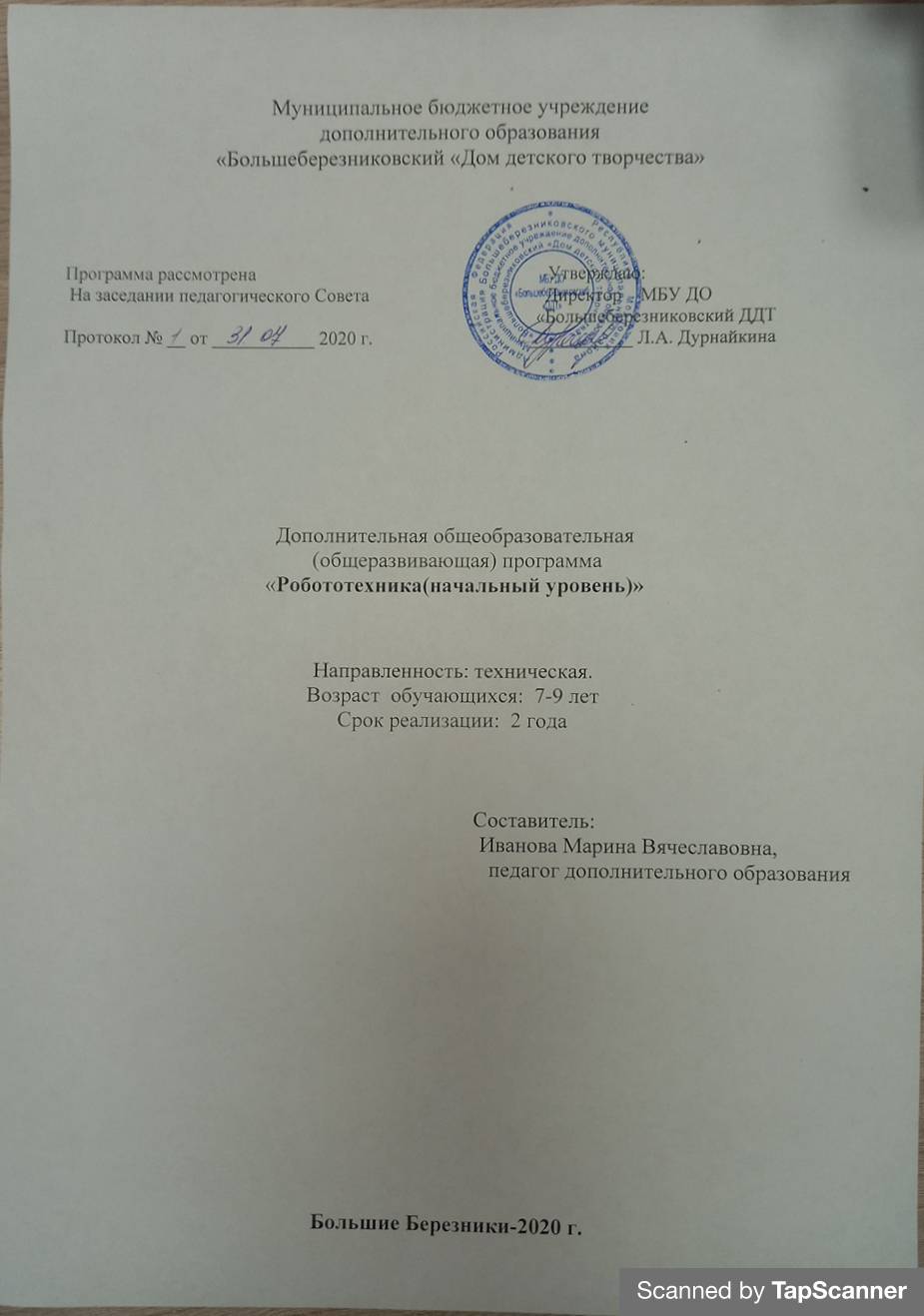 